Проективная методика — «Дерево» Л.П.ПономаренкоИспользуется для оценки успешности адаптации ребенка в начале школьного обучения и при переходе в среднее звено. 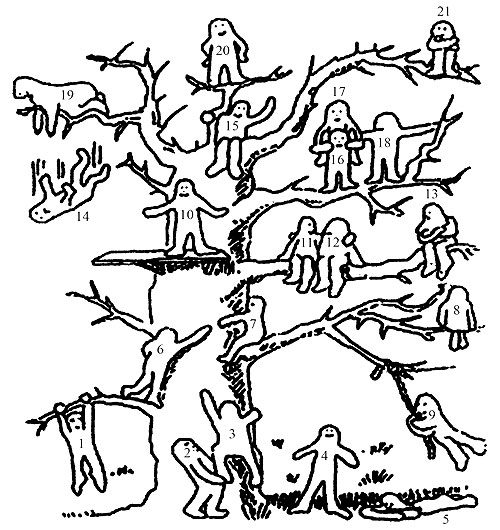 Содержание методикиУченикам предлагаются листы с готовым изображением сюжета: дерево и располагающиеся на нем и под ним человечки. Каждый учащийся получает лист с изображением дерева и расположенных на нем человечков (но без нумерации фигурок). Не рекомендуется предлагать учащимся вначале подписывать на листе свою фамилию, так как это может повлиять на их выбор. Инструкция дается в следующей форме: Рассмотрите это дерево. Вы видите на нем и рядом с ним множество человечков. У каждого из них разное настроение, и они занимают различное положение. Возьмите красный фломастер и обведите того человечка, который напоминает вам себя, похож на вас, ваше настроение в школе и ваше положение. Мы проверим, насколько вы внимательны. Обратите внимание, что каждая ветка дерева может быть равна вашим достижениям и успехам. Теперь возьмите зеленый фломастер и обведите того человечка, которым вы хотели бы быть и на чьем месте вы хотели бы находиться.Модифицированный вариантРебята, посмотрите внимательно на рисунок. Перед вами лесная школа. Ученики в ней — лесные человечки. У каждого из них разное настроение, каждый занят своим любимым делом, каждый занимает свое положение. Возможно, чем выше на дереве находится лесной человечек, тем выше его достижения, тем более он успешен в школе.Возьмите коричневый карандаш (фломастер) и раскрасьте ствол и ветки дерева. А когда будете раскрашивать, внимательно рассмотрите каждого человечка: где он расположен, чем занят. (Дети раскрашивают дерево.)А теперь возьмите красный карандаш (фломастер) и раскрасьте того человечка, который напоминает вам себя, похож на вас, ваше настроение в школе и ваше положение. Теперь возьмите зеленый карандаш (фломастер) и раскрасьте того человечка, которым вы хотели бы быть и на чьем месте вы хотели бы находиться. Бывает так, что некоторые дети просят разрешения обозначить позиции двух человечков. Считаю, что в этом случае не следует ограничивать их выбор, но необходимо зафиксировать, какой человечек был отмечен в первую очередь, какой во вторую, так как соотношение этих выборов может быть достаточно информативным.Интерпретация результатовИнтерпретация результатов выполнения проективной методики «Дерево» проводится исходя из того, какие позиции выбирает данный ученик, с положением какого человечка отождествляет свое реальное и идеальное положение, есть ли между ними различия. Интерпретация разработана с учетом опыта практического применения методики и сравнения ее результатов с наблюдениями за поведением учеников, данных, полученных от учителей и родителей, из беседы с ребенком. Для удобства объяснения каждой фигурке присвоен свой номер.Выбор позиции № 1, 3, 6, 7 характеризует установку на преодоление препятствий.№ 2, 11, 12, 18, 19 — общительность, дружескую поддержку.№ 4 — устойчивость положения (желание добиваться успехов, не преодолевая трудности).№ 5 — утомляемость, общая слабость, небольшой запас сил, застенчивость.№ 9 — мотивация на развлечения.№ 13, 21 — отстраненность, замкнутость, тревожность.№ 8 — отстраненность от учебного процесса, уход в себя.№ 10, 15 — комфортное состояние, нормальная адаптация.№ 14 — кризисное состояние, «падение в пропасть».Позицию № 20 часто выбирают как перспективу учащиеся с завышенной самооценкой и установкой на лидерство.Следует заметить, что позицию № 16 учащиеся не всегда понимают как позицию «человечка, который несет на себе человечка № 17», а склонны видеть в ней человека, поддерживаемого и обнимаемого другим.